Purpose To outline certain recordkeeping obligations under the Public Records Act 2002 (the Act) and set out the principles for the use of private email and messaging applications.Effective Date 20 March 2018AuthorityPremier of QueenslandApplicationThis policy applies to all Queensland public service employees.Previous referencesUse of Internet and Electronic Mail Policy and Principles Statements (7 September 2007)Related informationThis policy should be read in conjunction with Use of ICT Services, Facilities and Devices policy (IS38)Personal use of social media guidelineInformation Standard 40: RecordkeepingInformation Standard 31: Retention and Disposal of public recordsForgov.qld.gov.au/recordkeeping Use of internet and email policy (22 December 2015)AttachmentsExamples of public recordsWhat records do I need to keep?Recordkeeping ObligationsRecords are the cornerstone of an accountable and democratic society and allow scrutiny from the public of the decisions made by public service employees.The Act requires each agency to make and keep full and accurate records of its activities (section 7).Public service employees are responsible for:the creation, capture, keeping and disposal of public recordsdisposal of public records in accordance with authorisations issued under the Actadhering to procedures that ensure the appropriate management of public recordsensuring the safe custody and preservation of public recordsAll public service employees have a statutory obligation under section 7 of the Act to make and keep, full and accurate records of work related interactions including those received outside of official government accounts.Principles – use of private email and messaging appsPublic service employees must ensure that all government business is conducted through their government email account.The use of private email accounts or systems (such as Gmail, Hotmail or similar) and messaging applications (such as Facebook Messenger, SnapChat, Wickr Me and WhatsApp), for government related business poses a security risk, prevents the proper management of records, and is prohibited.  Where a communication is received through a private email account that relates to government business it must be treated as a public record under the Act and the obligations under the Act including the safe custody and preservation of the record must be complied with.If a record relating to government business is received in a private email account, the email must be forwarded from the private email account to the employee’s agency email account within 20 days of receipt of the email.  If a response is required to an email received in a private email account, an agency email account must be used to respond.The disposal of public records within a private email account (that are not captured elsewhere) can be a breach of the Act. Public records can only be disposed of or destroyed in accordance with the Act.Limited exception approved by Chief Executive A chief executive may allow an employee or a group of employees to use a private email account in certain situations (eg. in emergency, disaster, IT systems limitations) provided adequate systems and processes are in place to ensure that resulting records are captured by agency record keeping systems.Conduct inconsistent with this policy Conduct inconsistent with this policy may result in:disciplinary action in accordance with applicable legislation and/or policyreferral to a relevant law enforcement and/or oversight body (such as the Crime and Corruption Commission).DefinitionsUnder the Public Records Act 2002record means recorded information created or received by an entity in the transaction of business or the conduct of affairs that provides evidence of the business or affairs and includes—anything on which there is writing; oranything on which there are marks, figures, symbols or perforations having a meaning for persons, including persons qualified to interpret them; oranything from which sounds, images or writings can be reproduced with or without the aid of anything else; ora map, plan, drawing or photograph.A public record is any of the following records made before or after the commencement of this Act—a record made for use by, or a purpose of, a public authority, other than a Minister or Assistant Minister;a record received or kept by a public authority, other than a Minister or Assistant Minister, in the exercise of its statutory, administrative or other public responsibilities or for a related purpose;a Ministerial record;a record of an Assistant MinisterA public record includes—a copy of a public record; andpart of a public record, or a copy of a part of a public recordAttachment 1: Examples of public recordsAttachment 2: What records do I need to keep?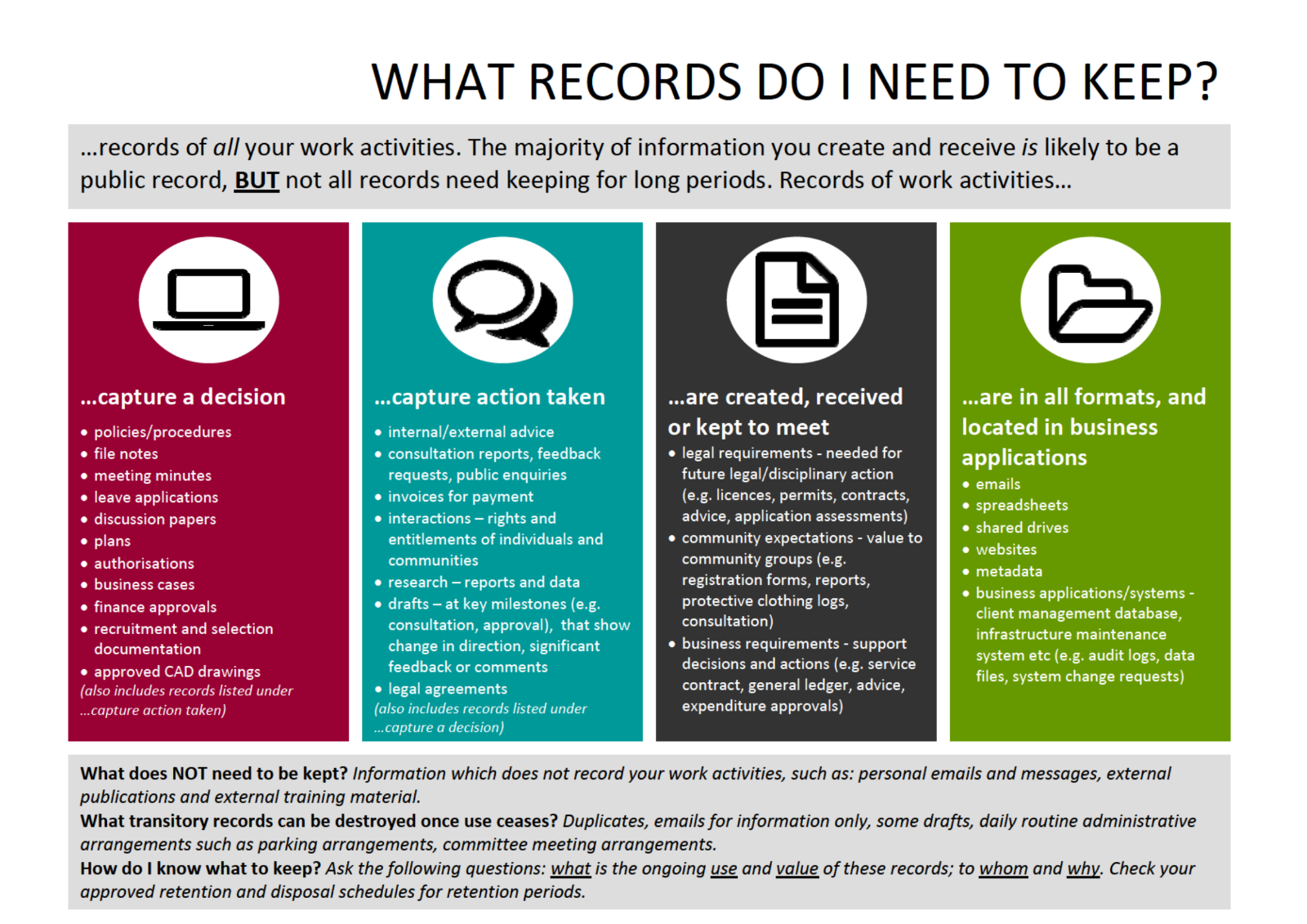 Private Email Use PolicyExamplePublic Record? Email received  Email received  An email received in the private email account of the Director-General of the Department XYZ asking about the outcomes of a meeting held for which both parties were present ( The DG and sender are known to each other socially). YesTransfer to business account and respond as appropriate from business accountAn email sent by a lobbying organisation requesting a meeting to discuss the future of industry XYZ in Queensland sent to the private email account of a public servant who Is known to the lobbying group personally. YesTransfer to business account and respond as appropriate from business account 